"Hoewel het Nederlands Delta Piano Trio relatief jong is - het drietal kwam elkaar in 2013 in Salzburg tegen - klinkt het gezelschap inmiddels als een rijp kamermuziekensemble. Het trio gaat met deze tweede cd, na een goed ontvangen debuut met zelden gespeelde trio’s van Borodin en Tanejev, ook weer op avontuur met Dmitri Sjostakovitsj’ schrijnende Tweede Pianotrio uit 1944 en twee werken van de Russisch-Amerikaanse componiste Lera Auerbach (1973). Pianiste Vera Kooper kwam het werk al surfend op het internet tegen op zoek naar interessante hedendaagse muziek en was meteen verkocht. En terrecht. Haar twee pianotrio’s op deze cd - Pianotrio nr. 1 uit 1994 en Pianotrio nr. 2 ‘Triptichon - Der Spiegel mit den drei Gesichtern’ uit 2012 - balanceren op een speelse manier tussen Bach en Mahler, tussen tonaal en atonaal, tussen grimmig en luchtig. Het polystilisme van Alfred Schnittke komt in gedachten langs, maar ze heeft een contempotainere toon die vooral in het tweede trio leidt tot een even fascinerend als raadselachtig werk, waarin ‘reflectie’ een hoofdrol speelt. Het Delta Piano Trio speelt alles met een buitengewone autoriteit en maakt vooral met de laatste twee delen van Sjostakovitsj’ trio een intens hoogtepunt van deze plaat."Paul Janssen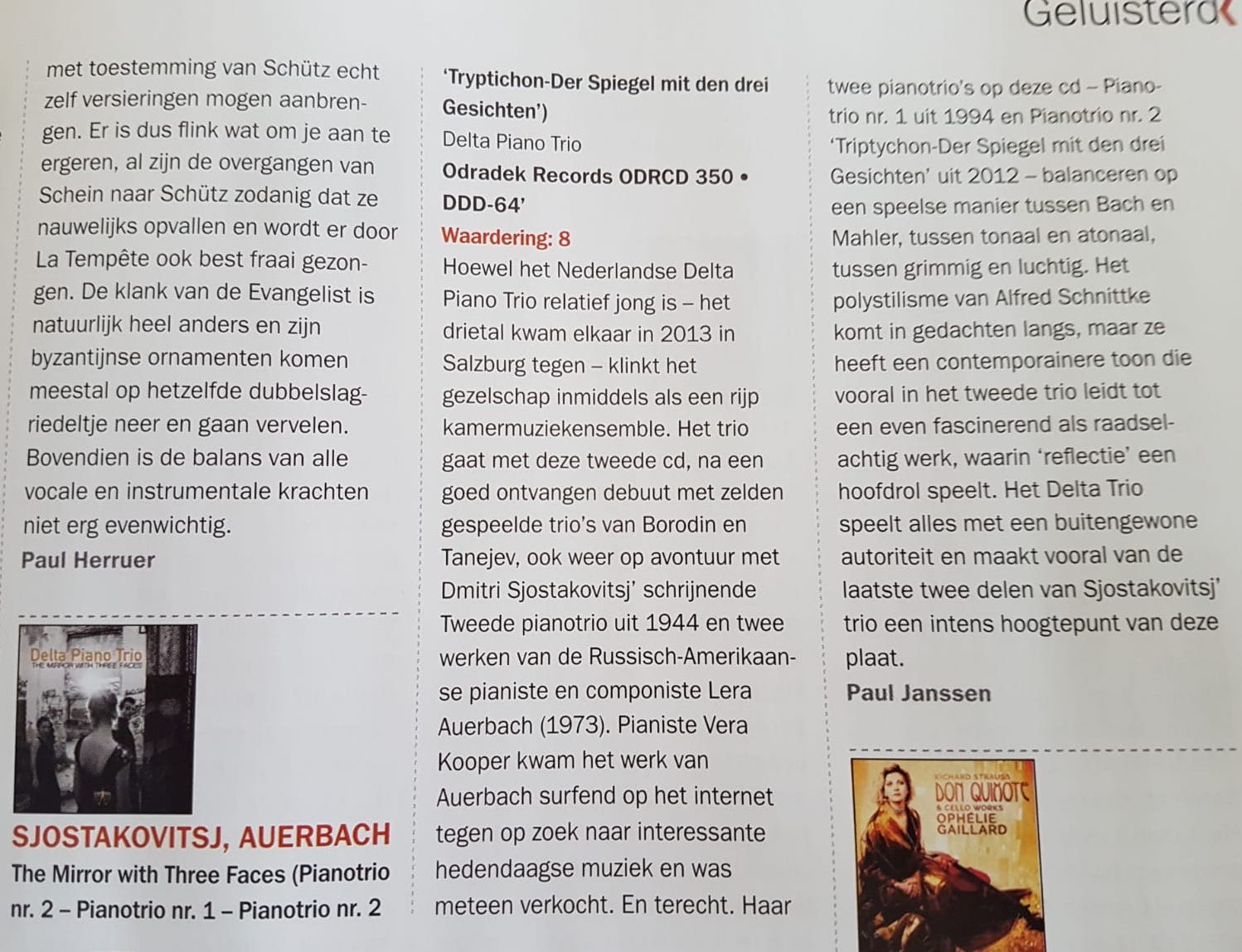 